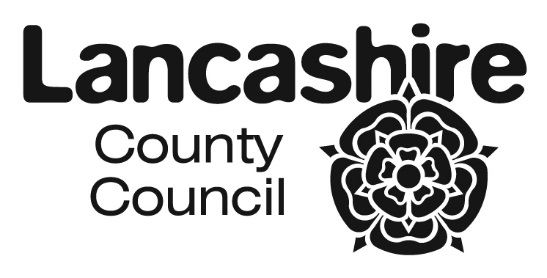 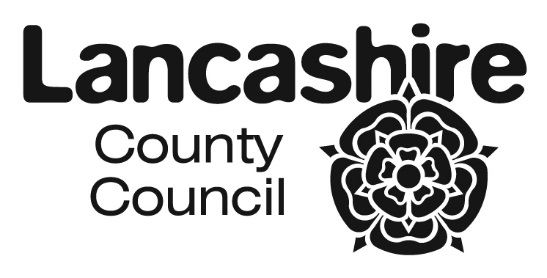 CO-ORDINATED ADMISSION SCHEME FOR LANCASHIRE SCHOOLS AND ACADEMIES 2023/24SEPTEMBER 2023 INTAKESThe closing dates and offer dates are national statutory requirements. The dates of exchanges of information may on occasion vary slightly by agreement to take into account localised issues associated with workload and / or specific situations affecting a school / academy or a group of establishments. Occasionally delays may occur as neighbouring authorities will be working to different timetables.Where a statutory offer date is on a weekend or public holiday Lancashire's online system will go live on the next working day.SECONDARYPRIMARYDATEACTIONDATEACTION1 September 2022Online application system goes live and requests for paper forms / booklets accepted and considered1 September 2022Online application system goes live and requests for paper forms / booklets accepted and considered31 October 2022Closing date for applications(statutory)Sunday 15 January 2023Closing date for applications(statutory)7 November 2022Secondary schools / academies to forward any paper applications to Area Pupil Access Teams20 January 2023Primary schools / academies to forward any paper applications to Area Pupil Access Teams21 November 2022Preferences information exchange with other Local Authorities27 January 2023Preferences information exchange with other Local Authorities5 December 2022Information to be exchanged with Own Admission Authority Schools3 February 2023Information to be exchanged with Own Admission Authority Schools12 December 2022Admission authority to confirm intention to exceed PAN with the LA10 February 2023Admission authority to confirm intention to exceed PAN with the LA18 December 2022Prioritised (ranked) lists back to the Local Authority28 February 2023No further address changes can be accepted.15 January 2023 No further address changes can be accepted.17 March 2023Prioritised (ranked) lists back to the Local Authority23 January 2023Further exchange of lists with other admission authorities24 March 2023Further exchange of lists with other admission authorities13 February 2023No changes at all can be made to offer letters after this date 31 March 2023No changes at all can be made to offer letters after this date24 February 2023Issue finalised offer lists to secondary schools / academies17 April 2023Issue finalised offer lists to primary schools / academies1 March 2023Issue offer letters/emails.(statutory date is 1st March or the next working day) 17 April 2023Issue offer letters/emails.(statutory date or next working day)